Student Record Request Form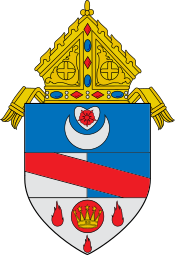 Diocese of Steubenville ArchivesName		Address	Phone	Email		School Attended	City of School	Years Attended	Reason for request:	Signature:  					Date: Please send this request form, including your photo identification, by one of the two following methods:Mail: Diocese of Stubenville411 Washington StreetP.O. Box 969Steubenville, OH   43952Email: eteachout@diosteub.org